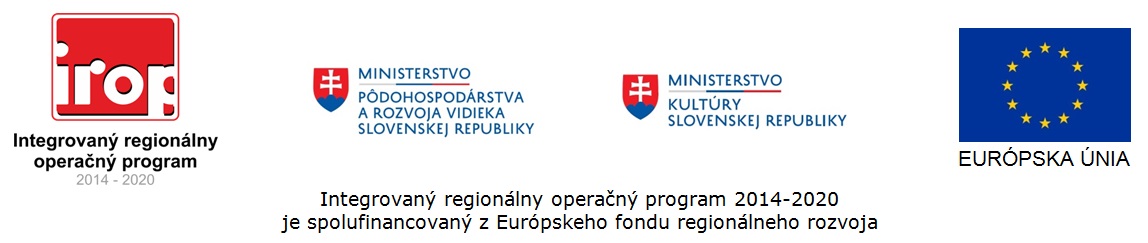 Čestné vyhlásenieDolu podpísaný/podpísaná2 ........................................................ , týmto čestnevyhlasujem, že:som plne spôsobilý/spôsobilá2 na právne úkony v plnom rozsahu.som bezúhonný/bezúhonná2.som nebol/nebola2 právoplatne odsúdený/odsúdená2 za úmyselný trestný čin, čo môžem kedykoľvek na vyzvanie Ministerstva kultúry SR preukázať výpisom z registra trestov nie starším ako 3 mesiace.že mám dobrú znalosť slovenského jazyka.V .............................. dňa ..............................							..................................................................									    podpis